1. Одреди координате тачке E.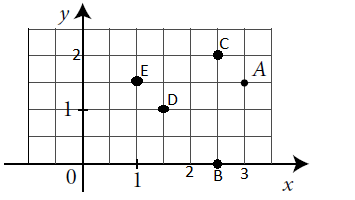 (1,5 ; 1,5)(2 ; 1)(1,5 ; 1)(1 ; 1,5)2. Координате тачке D су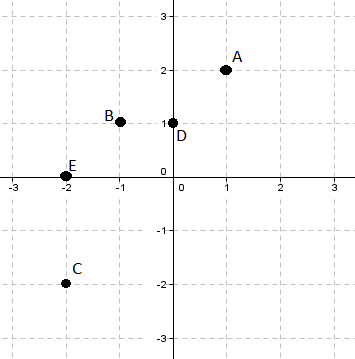 (-1,0)(1,0)(0,-1)(0,1)3. Координате тачке С су(-2,-2)(2,-2)(2,2)(-2,2)4. Одреди координате тачке А.(1,5 ; 3)(3 ; 2)(3 ; 1,5)(3 ; 1)5. Допуни реченицу тако да буде тачна. Дати правоугаоник се налази у __ квадранту.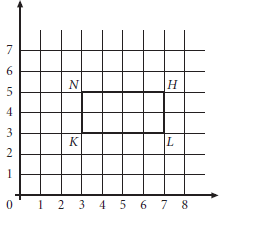 другомчетвртомпрвомтрећем6. Одреди координате темена L.(3,3)(3,5)(7,3)(7,5)7. Одреди координате темена К.(7,3)(3,5)(7,5)(3,3)8. Координате тачке E су(2,0)(0,-2)(-2,0)(0,2)9. Одреди координате темена H.(3,3)(7,3)(3,5)(7,5)10. Координате тачке В су(1,1)(1,-1)(-1,-1)(-1,1)11. Одреди координате тачке D.(1,5 ; 1)(1 ; 1,5)(1,5 ; 1,5)(2 ; 1)12. Координате тачке А су(-1,2)(2,1)(1,-2)(1,2)13. Одреди координате темена N(3,5)(3,3)(7,5)(7,3)